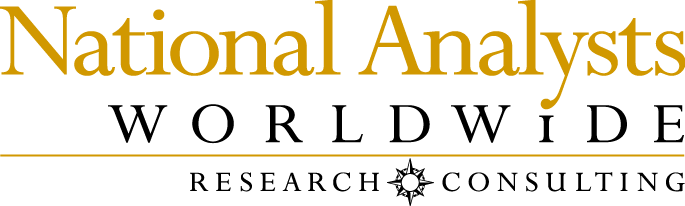 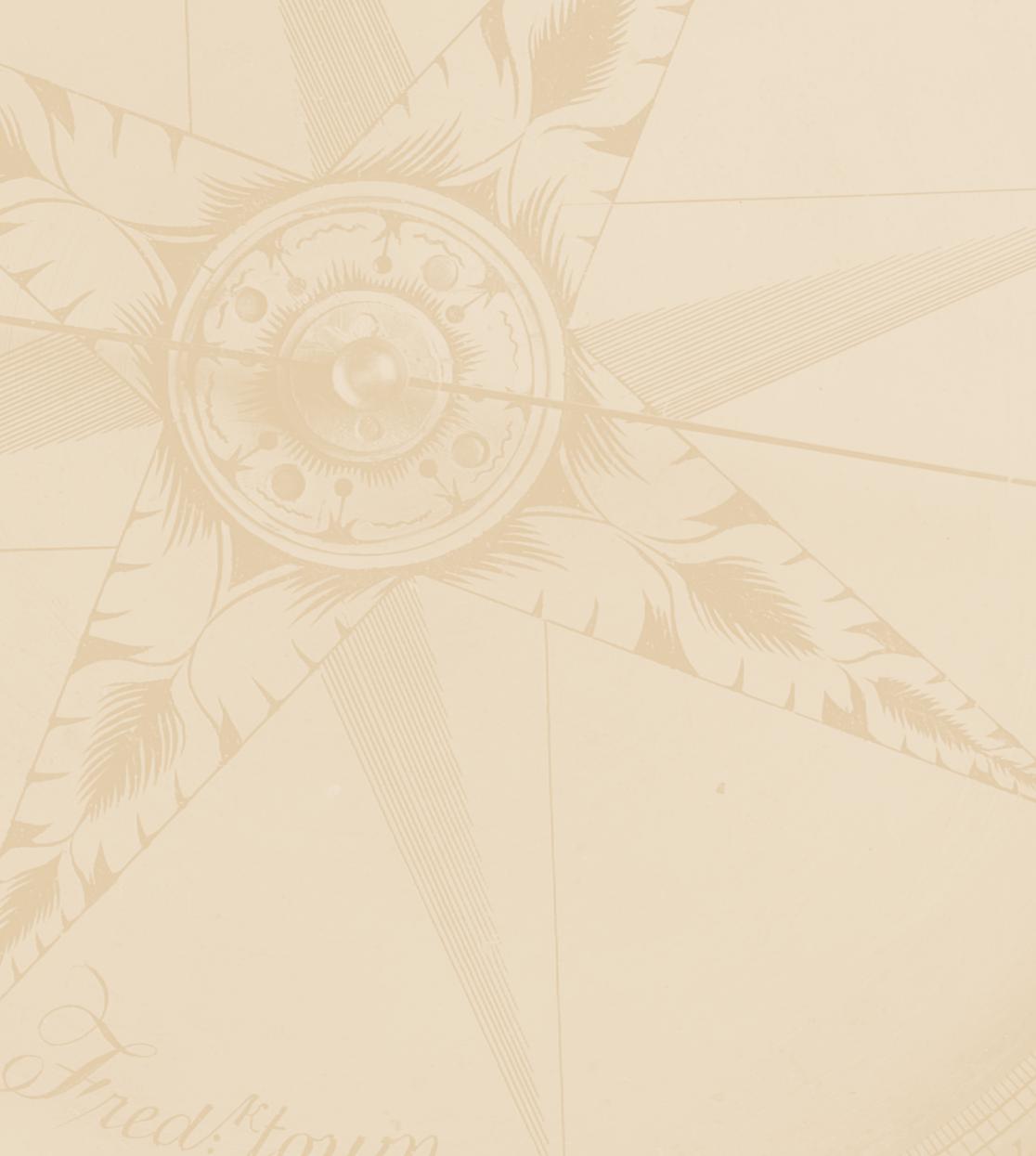 Note to reader: Bold lines in between questions signify page/screen breaks.Welcome to the United States Mint’s product satisfaction survey. This survey is designed to help the United States Mint understand how it can improve the products and services it provides.  According to the Paperwork Reduction Act of 1995, no persons are required to respond to a collection of information unless it displays a valid OMB number.  The valid OMB control number for this information collection is xxxx-xxxx-xxxx.  Your participation in this survey is ENTIRELY VOLUNTARY and should require approximately 10-15 minutes of your time.All of your responses will be kept completely confidential.We will not use this information to contact you or attempt to sell you any products or services.If you have any questions or problems while completing the survey, please call Kyle Konopka weekdays from 9:00 AM to 5:00 PM EDT at 1-800-342-9102, or send an e-mail to kkonopka@nationalanalysts.comPlease click the Forward button to begin the survey.To begin, we will first take a few minutes to familiarize you with our survey.The survey will NOT ALLOW YOU TO SKIP A QUESTION. If you do not know an exact answer, then please give your best estimate.You may click on the STOP button to pause the program to take a break. When you re-enter the survey you must use the same User ID and Password; the survey will return to the screen where you clicked Stop.Please click the FORWARD button to begin.(Based on sample file, assign order as high value $101 or more or low value, $100 or less.)S-1	Have you received a product shipment from the United States Mint in the past 30 days?Send to terminate screen if “No.”	For this survey, please think about the most recent order that you received from the United States Mint.  (Do not think about an order that you have placed but have not yet received.)  Q.1	First, please indicate which items were included in this most recent order.  (Check all that apply.)Q.2a	[IF MORE THAN 1 ITEM CHECKED IN Q1, INSERT “First think about your order overall.  (We’ll ask about the individual items in your order a little later.)”]  Please rate your satisfaction with the following aspects of this order, using a scale of 1 to 6, where “ means “extremely dissatisfied” and “ means “extremely satisfied.”Q.2b	We’d like to understand more about the relative value you place on each of these aspects of your order.  	Please distribute 100 “importance points” across the options below to indicate how important each would be to you.  You can give each option as many, or as few importance points as you like – as long as the total sums to 100.  If you do not think an item is important at all, give that item “0” points.Q.3a 	Why are you dissatisfied with the [INSERT ANSWER FROM Q2a]?[If customer has 2 rows, excluding row 1, that are a “1” or “2” then ask Q.3 for both rows.  If customer has 3 or more rows, excluding row 1, that are a “1” or “2” then randomly select 2 rows to ask for Q.3 Skip if they answered Q3a or higher for all rows, excluding row 1, in Q.2a.]Q.3b	(Skip if they answered 5 or 6 for Quality of the coins/items in Q.2a.)Would you say that the reason you were not fully satisfied with the quality of the coins/items was due to…Q.3c	(Skip if they answered 5 or 6 for Quality of the product packaging in Q.2a.)Would you say that the reason you were not fully satisfied with the quality of the product packaging was due to…If only 1 row checked in Q.1, skip to Q.5Q.4	Now please rate your satisfaction with each of the individual types of items you received in your order.Q.5a	[If only 1 row checked in Q.1 ask] Was this most recent order…?Please indicate if each item you purchased was for yourself or a gift.Q.5b	If Q.5a is a gift then ask:  Did you buy a gift box for $4.95?Please indicate if you purchased a gift box for $4.95 for each item listed below.Q.5c	If no for any item ask:  Why didn’t you purchase a gift box?_________________________Q.6a	How did you place this most recent order?Q6b.	Did you receive an email confirming your order?Q6c.	(Ask only if Q6b = Yes) How satisfied were you with the…Q.7	Was this most recent order delivered within the time frame you expected when you placed the order? [If Q.7= Yes, skip to Q.11]Q.8	Were you informed that there would be a delay in receiving the order after you placed your order? [If Q.8 = No, skip to Q.11]Q.9	Were you given a new estimated timeframe for expecting the order when you were notified of the delay? [If Q.9 = No, skip to Q.11]Q.10	Was the order delivered within the new expected time frame that you were told?Q.11	Prior to receiving this order, did you receive a notification from the  Mint informing you that this order had shipped?  [If Q.11= Yes for either row 1 or 2, skip to Q.13]Q.12	Please explain in detail any other issues you experienced with the fulfillment of your order.____________Q.13	Now, please rate your satisfaction with these United States Mint product and service areas. Q14 How likely are you to recommend United States Mint products to someone else?Next, we’d like to understand what types of purchases, if any, you expect to make from the United States Mint in the future.Q.15	How likely are you to purchase products directly from the United States Mint in the next 12 months for yourself or for a gift?  Skip to Rotational Module (External Packaging) if answer to Q15= 1 for both self and gift Q.16     Based on what you know today, over the next 12 months would you say you are most likely to…?Please select one.Rotational Module:  External Packaging[Include a transition statement on a separate screen before Q17 that says:  “We’d now like you to think specifically about the packaging in which you received your order.”]Q17.   What are your impressions of the size of the external (shipping) package in which you received your order? Do not force entryQ18.  Did you feel that the size of the external (shipping) package was…?Q19.   What are your impressions of the amount of packaging materials (i.e. brown packing paper) included in the shipment? Do not force entryQ20.  Did you feel that the amount of packaging materials (i.e. brown packing paper) included in your shipment was…?Q21.  How satisfied are you with the external (shipping) package in protecting the product you ordered?Q22.  How satisfied are you with the packaging materials (i.e. brown packing paper) in protecting the product you ordered?Q23.  Did you experience any of the following?Please select all that apply.[If Q.21 or Q.22 = 1-4]Q.24	The United States Mint has several different ways that they can handle shipping an order that includes multiple products.Which of the following options would you prefer?Thank you for participating in this survey.Please press the STOP button to finish the survey. SCREENING CRITERIAYesNoSATISFACTION

Product TypesItems included in this most recent order 
– Select all that Apply -Annual Coin SetsAnnual Clad Proof Sets (Full set, Quarters, Presidential $1 Coin)   -  Full set□   -  Quarters set□   -  Presidential $1 Coin set□Annual Silver Proof Sets (Full set, Quarters)   -  Full set□   -  Quarters set□Uncirculated Sets□American Eagle CoinsAmerican Eagle Silver Coins□American Eagle Gold  Coins□American  CoinsAmerican  24K Gold Coins □First Spouse CoinsFirst Spouse 24K Gold Coins□Commemorative CoinsGold, Silver or Clad Commemorative Coins□Special Commemorative Coin Sets□Other Coins and MerchandiseOther  Mint Products □Extremely		ExtremelyDissatisfied		 Satisfied1		2	3	 4	 5	 6 Overall satisfaction with your orderQuality of the coins/itemsQuality of the product packagingCondition of the external (shipping) packageTimeliness/speed of receiving the orderSecurity of the delivery methodPacking materialPacking slip# of importance points Quality of the coins/items________Quality of the product packaging________Condition of the external (shipping) package________Timeliness/speed of receiving the order________Security of the delivery method________Packing material________Packing slip________MUST SUM TO 100Production by the United States MintIssues that occurred while the coins/items were in transit (i.e., shipping problems)Both were likely factorsNot sureProduction by the United States MintIssues that occurred while the product packaging was in transit (i.e., shipping problems)Both were likely factorsNot sureExtremely		ExtremelyDissatisfied		 Satisfied1		2	3	 4	 5	 6 INSERT ITEM #1 FROM Q1Quality of the coins/itemsQuality of the product packaging (not the external shipping packaging)INSERT ITEM #2 FROM Q1Quality of the coins/itemsQuality of the product packaging (not the external shipping packaging)ETC. [SHOW FOR EACH ITEM SELECTED IN Q1]Quality of the coins/itemsQuality of the product packaging (not the external shipping packaging)For yourselfFor a giftFor yourselfFor a giftINSERT ITEM #1 FROM Q1INSERT ITEM #2 FROM Q1ETC. [SHOW EACH ITEM SELECTED IN Q1]YesNoYesNoINSERT ITEM #1 FROM Q1 and Q.5a is giftINSERT ITEM #2 FROM Q1 and Q.5a is giftETC. [SHOW EACH ITEM SELECTED IN Q1 and Q.5a is gift]By phoneInternetMail-in order formPart of my subscription orderOtherYesNoExtremely		ExtremelyDissatisfied		 Satisfied1		2	3	 4	 5	 6 Clarity of the confirmation emailTimeliness of the confirmation emailYesNoYesNoYesNoYesNoYesNoBy E-mailBy PhoneExtremely		ExtremelyDissatisfied		 Satisfied1		2	3	 4	 5	 6 Breadth of product types offeredProduct availability / accessCommunications overallOverall customer serviceNot At All  	ExtremelyLikely	Likely	1	2	3	4	5	6Likelihood to recommend to someone elseNot At All		ExtremelyLikely		 Likely1		2	3	 4	 5	 6 For selfFor giftFuture Purchasing with the  Mint (Next 12 Months)Increase the amount of merchandise you purchase from the United States MintPurchase about the same amount from the United States MintDecrease the amount of merchandise you purchase from the United States MintStop purchasing from the  Mint altogetherToo smallJust rightToo bigNot Enough		Too Much1		2	3	 4	 5	 6 Amount of packaging materialsExtremely		ExtremelyDissatisfied		 Satisfied1		2	3	 4	 5	 6 External (shipping) package protected orderExtremely		ExtremelyDissatisfied		 Satisfied1		2	3	 4	 5	 6 Packaging materials protected orderCoin popped out of lens□Spots on the coin□Scratches on the coin□Scratches on the lens/capsule□Scratches on product packaging□Lens came out of its package □Damage to product packaging□Other (specify) _____________Shipment OptionsShip products as they become available. Make multiple shipments and do not wait to group all items into a single order. Ship all products included in the order as a single package, even if it means waiting longer to receive the products. No preference